BackgroundThe ITU Plenipotentiary Conference (PP) in 2010 has invited Member States and Sector Members to seek the appropriate means to contribute to enhanced cooperation on international public policy issues relating to the Internet, in their respective roles and responsibilities (Resolution 102 (Rev. Dubai, 2018)).  Also, the PP, has considered the urgent need and global demand for the protection of children from exploitation and exposure to danger and deception when using the Internet or information and communication technology (ICT) (Resolution 179 (Rev. Dubai, 2018)).At the WTDC (Dubai, UAE) in 2014 the regional initiative “Creating a child online protection centre for the CIS region” was approved. In the framework of this initiative the multimedia distance-learning course on the safe use of Internet resources (Onlinesafety.info) was prepared by the ITU BDT with the support of the A.S. Popov ONAT (Ukraine).The structure and main characteristics of the courses were presented in the fourth meeting of Study Group 1 of the ITU Development Sector (document 1/265-R, study period 2010-2014), as well as in the 7th meeting of the ITU Council Working Group on Child Online Protection (document WG-CP / 7/5).In 2017 this course became the WSIS Prizes 2017 Winner in Action Line C5 Building confidence & security in the use of ICTs. This course have already studied more than 35 000 of people.Also at the WTDC 2017 the regional initiative “Enhancing trust and confidence in the use of information and communication technologies” has been approved. The expected results are: providing regional platforms and tools for building human capacities (awareness and expert training) to enhance trust and confidence in the use of ICTs; sharing country and regional best practices and case studies and conducting surveys on enhancing confidence and trust in the use of ICTs.Expected results:Activities:training and testing of near 100 000 students from various European countries;holding a series of events (workshops, trainings, lectures, performances) aimed at popularizing courses in Europe region.ProposalProject goals are: providing regional platforms and tools for building human capacities (awareness and expert training) to enhance trust and confidence in the children use of ICTs; sharing country and regional best practices and case studies and conducting surveys on enhancing confidence and trust in the children use of ICTs; the assessment of teachers and parents preparedness; organization of the testing process for children, parents, teachers, law enforcement representatives, network administrators, etc.; the issuance of certificates that can be taken into account by enterprise managers (school principals, university rectors, etc.) when employing a teacher, a network administrator, etc., as well as by parents when making decisions on the child's access to the Internet, etc.).The whole course is divided into three parts: Basic (for children of preschool and primary school age); Medium (for children in grades 5–9); Advanced (for high school students, students, parents and teachers), and each part is divided into thematic modules with tests after them.The project proposes to:to translate the text part of the Onlinesafety.info courses into English and other European languages;to update the multimedia component of the courses (animations, drawings, photos, voice-over);to update the software platform of the courses (to update the design of material in new languages, to update the interface); to provide (ensuring continuous (24/7) high-speed access to the server from the Internet) and maintenance of the required infrastructure ;to develop cut offline versions of the course for lectures and performances for the purpose of its further popularization by the higher education institutions of telecommunication orientation._______________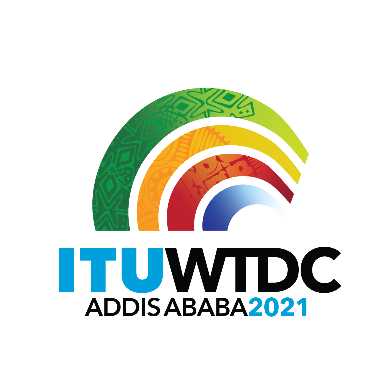 Regional Preparatory Meeting 
for WTDC-21 for Europe (RPM-EUR) 
Virtual, 18-19 January 2021Regional Preparatory Meeting 
for WTDC-21 for Europe (RPM-EUR) 
Virtual, 18-19 January 2021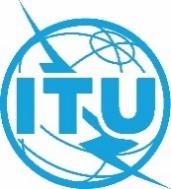 Document RPM-EUR21/14-EDocument RPM-EUR21/14-E6 January 20216 January 2021English onlyEnglish onlyA.S. Popov Odessa National Academy of Telecommunications (Ukraine)A.S. Popov Odessa National Academy of Telecommunications (Ukraine)A.S. Popov Odessa National Academy of Telecommunications (Ukraine)A.S. Popov Odessa National Academy of Telecommunications (Ukraine)Translating multimedia distance-learning course on the safe use of Internet resources (Onlinesafety.info) into English and other European languagesTranslating multimedia distance-learning course on the safe use of Internet resources (Onlinesafety.info) into English and other European languagesTranslating multimedia distance-learning course on the safe use of Internet resources (Onlinesafety.info) into English and other European languagesTranslating multimedia distance-learning course on the safe use of Internet resources (Onlinesafety.info) into English and other European languagesAgenda item: Item 8Summary: This contribution presents a proposal to translate the multimedia distance-learning course on the safe use of Internet resources (Onlinesafety.info) developed by ITU BDT with the support of  A.S. Popov ONAT (Ukraine) within the framework of the CIS Regional Initiative “Creating a child online protection centre for the CIS region”, approved by WTDC-14, into English and other European languages.Expected results:RPM-EUR is invited to examine this contribution and to approve the proposal therein.References:Resolution 102 (Rev. Dubai, 2018), Resolution 179 (Rev. Dubai, 2018), WTDC Resolution 17 (Rev. Dubai, 2014)Agenda item: Item 8Summary: This contribution presents a proposal to translate the multimedia distance-learning course on the safe use of Internet resources (Onlinesafety.info) developed by ITU BDT with the support of  A.S. Popov ONAT (Ukraine) within the framework of the CIS Regional Initiative “Creating a child online protection centre for the CIS region”, approved by WTDC-14, into English and other European languages.Expected results:RPM-EUR is invited to examine this contribution and to approve the proposal therein.References:Resolution 102 (Rev. Dubai, 2018), Resolution 179 (Rev. Dubai, 2018), WTDC Resolution 17 (Rev. Dubai, 2014)Agenda item: Item 8Summary: This contribution presents a proposal to translate the multimedia distance-learning course on the safe use of Internet resources (Onlinesafety.info) developed by ITU BDT with the support of  A.S. Popov ONAT (Ukraine) within the framework of the CIS Regional Initiative “Creating a child online protection centre for the CIS region”, approved by WTDC-14, into English and other European languages.Expected results:RPM-EUR is invited to examine this contribution and to approve the proposal therein.References:Resolution 102 (Rev. Dubai, 2018), Resolution 179 (Rev. Dubai, 2018), WTDC Resolution 17 (Rev. Dubai, 2014)Agenda item: Item 8Summary: This contribution presents a proposal to translate the multimedia distance-learning course on the safe use of Internet resources (Onlinesafety.info) developed by ITU BDT with the support of  A.S. Popov ONAT (Ukraine) within the framework of the CIS Regional Initiative “Creating a child online protection centre for the CIS region”, approved by WTDC-14, into English and other European languages.Expected results:RPM-EUR is invited to examine this contribution and to approve the proposal therein.References:Resolution 102 (Rev. Dubai, 2018), Resolution 179 (Rev. Dubai, 2018), WTDC Resolution 17 (Rev. Dubai, 2014)